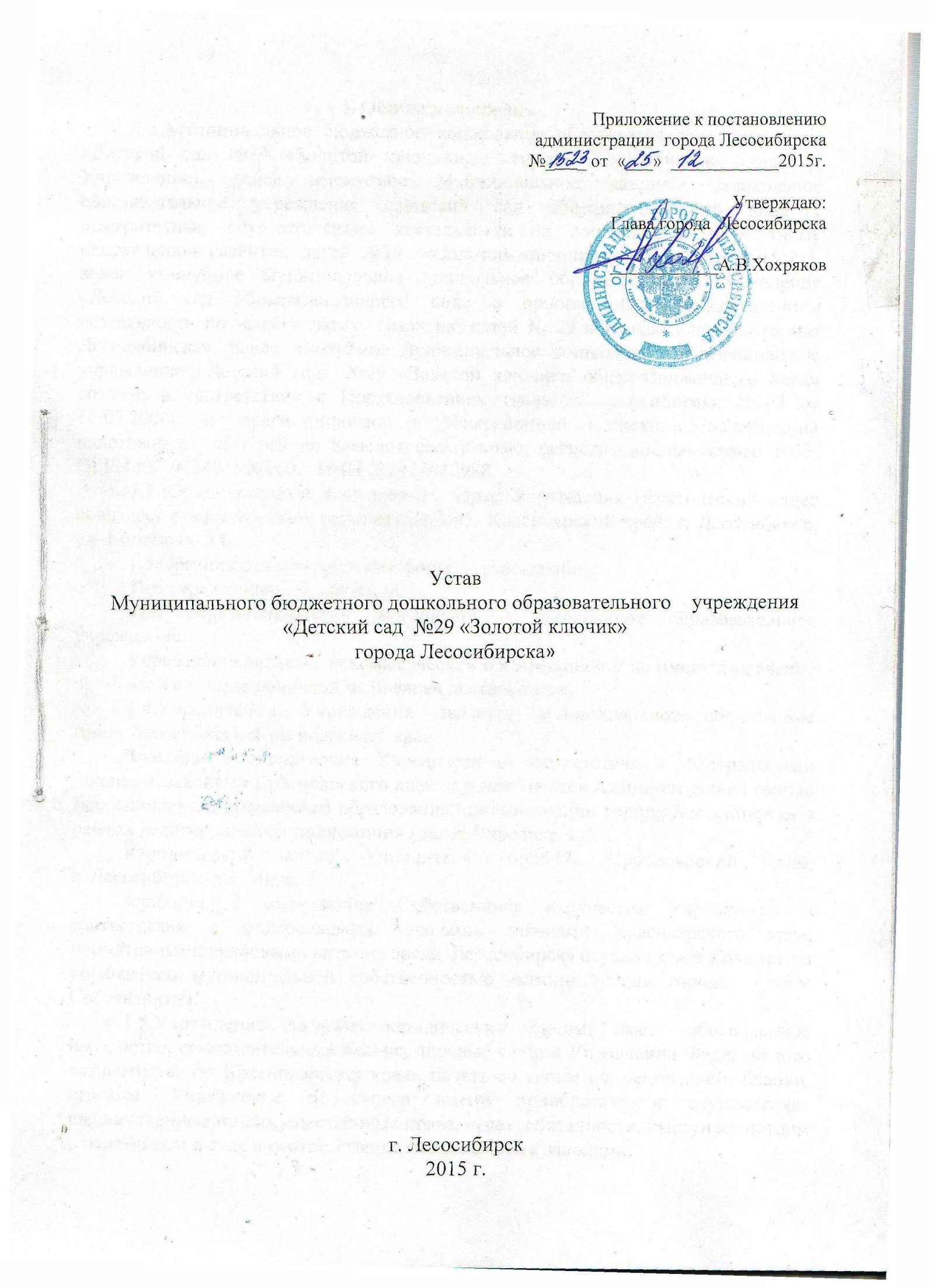 I. Общие положения1.1.Муниципальное бюджетное дошкольное образовательное учреждение «Детский сад №29 «Золотой ключик»   города Лесосибирска» (далее – Учреждение), ранее именуемое Муниципальное казенное дошкольное образовательное учреждение «Детский сад общеразвивающего вида с приоритетным осуществлением деятельности по социально - личностному направлению развития детей №29  «Золотой ключик» города Лесосибирска»,  ранее именуемое муниципальное дошкольное образовательное учреждение «Детский сад общеразвивающего вида с приоритетным осуществлением деятельности по  физическому  развитию детей № 29 «Золотой ключик» города Лесосибирска», ранее именуемое муниципальное дошкольное образовательное учреждение «Детский сад  №29 «Золотой ключик» общеразвивающего вида» создано в соответствии с Постановлением главы г. Лесосибирска №208 от 17.03.2000г. и зарегистрировано в Межрайонной инспекции Федеральной налоговой службы №9 по Красноярскому краю, регистрационный номер 1053, ОГРН № 1022401508260,   ИНН №2454012988.1.2.Юридический и фактический адрес Учреждения (фактический адрес совпадает с юридическим адресом): 662541, Красноярский край, г. Лесосибирск, ул. Комарова, 5 Б.1.3.Организационно-правовая форма – учреждение. Тип учреждения – бюджетное. Тип образовательного учреждения – дошкольное образовательное учреждение.Учреждение является некоммерческой организацией и не имеет извлечение прибыли в качестве основной цели своей деятельности. 1.4.Учредителем   Учреждения   является   муниципальное   образование   город Лесосибирск  Красноярского края. Функции и полномочия Учредителя в соответствии с федеральными законами, законами Красноярского края осуществляются Администрацией города Лесосибирска, Управлением образования администрации города Лесосибирска в рамках делегированных полномочий (далее Учредитель).     Юридический адрес Учредителя: 662547, Красноярский край,                       г. Лесосибирск, ул. Мира, 2. Функции и полномочия Собственника имущества Учреждения в соответствии с федеральными законами, законами Красноярского края, нормативными правовыми актами города  Лесосибирска осуществляет Комитет по управлению муниципальной собственностью Администрации города  (далее Собственник).1.5.Учреждение является юридическим лицом, имеет обособленное имущество, самостоятельный баланс, лицевые счета в Управлении Федерального казначейства по Красноярскому краю, печать со своим наименованием, бланки, штампы. Учреждение от своего имени приобретает и осуществляет имущественные и неимущественные права, несет  обязанности, выступает истцом и ответчиком в суде в соответствии с федеральными законами.1.6.Учреждение отвечает по своим обязательствам всем имуществом, находящимся у него на праве оперативного управления, за исключением недвижимого имущества и особо ценного движимого имущества, закрепленного за ним учредителем или приобретенным Учреждением за счет средств, выделенных ему Учредителем на приобретение этого имущества.Собственник имущества Учреждения не несет ответственности по обязательствам Учреждения. Учреждение не отвечает по обязательствам Собственника.1.7.Муниципальное задание для Учреждения в соответствии с предусмотренными настоящим Уставом основными видами деятельности формирует и утверждает Учредитель. Учреждение не вправе отказаться от его выполнения.Сверх муниципального задания Учреждение вправе выполнять работы, оказывать услуги, относящиеся к его основной деятельности, для граждан и юридических лиц за плату и на одинаковых при оказании однородных услуг условиях в порядке, установленном федеральными законами. Наряду с видами основной деятельности Учреждение может осуществлять иные виды деятельности, предусмотренные настоящим Уставом, лишь постольку, поскольку это служит достижению целей, ради которых Учреждение создано, и соответствующие этим целям.1.8.Учреждение осуществляет свою деятельность в соответствии с Конвенцией ООН о правах ребенка, Конституцией Российской Федерации, Федеральным законом от 29.12.2012 № 273-ФЗ "Об образовании в Российской Федерации", Федеральным законом от 12.01.1996 № 7-ФЗ "О некоммерческих организациях", другими федеральными законами и нормативными правовыми актами РФ, законами и иными правовыми актами Красноярского края и нормативными актами органов местного самоуправления города Лесосибирска, а также настоящим Уставом.1.9.Учреждение проходит лицензирование в порядке, установленном федеральным законодательством.1.10.Полное наименование Учреждения: Муниципальное     бюджетное     дошкольное     образовательное     учреждение «Детский сад №29 «Золотой ключик»   города Лесосибирска».Сокращенное наименование: МБДОУ «Детский сад №29 «Золотой ключик».1.11.В Учреждении не допускается создание и деятельность политических партий, религиозных организаций (объединений).1.12.Учреждение размещает на официальном сайте в информационно-телекоммуникационной сети "Интернет" информацию в соответствии с перечнем сведений, установленных законодательством РФ, а также локальными нормативными актами, и обеспечивает ее обновление.1.13.Учреждение вправе с согласия Учредителя открывать различные структурные подразделения, обеспечивающие осуществление образовательной деятельности с учетом уровня и направленности реализуемых образовательных программ.Структурные подразделения Учреждения не являются юридическими лицами и действуют на основании Устава и положения о соответствующем структурном подразделении, утвержденного заведующим Учреждением.Руководители обособленных структурных подразделений Учреждения действуют на основании доверенности заведующего Учреждением.2. Предмет, цели и виды деятельности Учреждения2.1.Предметом деятельности Учреждения является оказание услуг (выполнение работ) по реализации предусмотренных федеральными законами, законами Красноярского края, нормативными правовыми актами РФ и муниципальными правовыми актами органов местного самоуправления города Лесосибирска в сфере образования.2.2.Учреждение обеспечивает получение дошкольного образования путем реализации образовательной программы дошкольного образования, а также присмотр и уход за воспитанниками в возрасте от двух месяцев до прекращения образовательных отношений. 2.3.Целями деятельности, для которых создано Учреждение, являются:-формирование общей культуры воспитанников дошкольного возраста;-развитие физических, интеллектуальных, нравственных, эстетических и личностных качеств воспитанников дошкольного возраста;-формирование предпосылок учебной деятельности воспитанников дошкольного возраста;-сохранение и укрепление здоровья воспитанников дошкольного возраста;-коррекция нарушений развития различных категорий воспитанников с ограниченными возможностями здоровья, оказание им квалифицированной психолого-педагогической помощи;-оказание методической, психолого-педагогической, диагностической и консультативной помощи родителям (законным представителям) по вопросам воспитания, обучения и развития воспитанников.2.4.Учреждение осуществляет следующие основные виды деятельности:-предоставление общедоступного бесплатного дошкольного образования;-присмотр и уход за воспитанниками. Учреждение может оказывать дополнительные образовательные услуги в Учреждении.2.5.В соответствии с предусмотренными в п. 2.4. основными видами деятельности Учреждение выполняет муниципальное задание, которое формируется и утверждается Учредителем.2.6.Учреждение вправе сверх установленного муниципального задания, а также в случаях, определенных федеральными законами, в пределах установленного муниципального задания выполнять работы, оказывать услуги, относящиеся к его основным видам деятельности, предусмотренным п. 2.4. настоящего Устава, в целях, указанных в п. 2.3 настоящего Устава, для граждан и юридических лиц за плату и на одинаковых при оказании одних и тех же услуг условиях.2.7.Учреждение вправе осуществлять виды деятельности (в т. ч. приносящие доход), не относящиеся к основным, лишь постольку, поскольку это служит достижению целей, ради которых оно создано. Доход от оказания платных образовательных услуг используется Учреждением в соответствии с уставными целями.2.7.1.Оказание платных дополнительных образовательных услуг, не предусмотренных муниципальным заданием: обучение по дополнительным общеразвивающим образовательным программам. Указанные услуги не могут быть оказаны взамен или в рамках образовательной деятельности, финансируемой за счет субсидий, предоставляемых из бюджета на выполнение муниципального задания.Учреждение вправе снизить стоимость платных образовательных услуг по договору об образовании с учетом покрытия недостающей стоимости платных образовательных услуг за счет собственных средств, в т. ч. полученных от приносящей доход деятельности, добровольных пожертвований и целевых взносов физических и (или) юридических лиц. Основания и порядок снижения стоимости платных образовательных услуг устанавливаются локальным нормативным актом Учреждения и доводятся до сведения заказчика и (или) воспитанника.Увеличение стоимости платных образовательных услуг после заключения договора не допускается, за исключением увеличения стоимости указанных услуг с учетом уровня инфляции, предусмотренного основными характеристиками федерального бюджета на очередной финансовый год и плановый период.2.7.2.Осуществление иной приносящей доход деятельности:-спортивно-оздоровительные услуги;-консультации учителя-логопеда, педагога-психолога, дефектолога;-организация отдыха и развлечений, культуры и спорта;-осуществление оздоровительной кампании в Учреждении;-оказание лечебно-оздоровительных услуг;-выполнение работ (услуг) по муниципальным контрактам;-сдача в аренду муниципального имущества, переданного в оперативное управление.2.8.Виды деятельности, требующие в соответствии с законодательством РФ лицензирования, могут осуществляться Учреждением после получения соответствующей лицензии.Учреждение не вправе осуществлять виды деятельности, приносящей доход, оказывать платные услуги и работы, не указанные в настоящем разделе Устава.2.9.Доходы, полученные Учреждением от приносящей доход деятельности, поступают в самостоятельное распоряжение Учреждения. Имущество, приобретенное Учреждением за счет средств, полученных от приносящей доход деятельности, учитывается обособленно и поступает в самостоятельное распоряжение Учреждения в соответствии с законодательством РФ.2.10.Организация питания возлагается на Учреждение. Питание в Учреждении организуется в соответствии с санитарно-эпидемиологическими правилами и нормами и осуществляется в соответствии с примерным десятидневным меню,   утверждённым руководителем Учреждения.  Контроль за качеством, разнообразием питания, витаминизацией блюд, закладкой продуктов питания, кулинарной обработкой, выходом блюд, вкусовыми качествами пищи, за санитарным состоянием пищеблока, правильностью хранения и соблюдением сроков реализации продуктов возлагается на заведующего Учреждением и закрепленный медицинский персонал в соответствии с их компетенцией. В Учреждении оборудуются помещения для питания воспитанников, соответствующие гигиеническим и строительным нормам (СанПиН, СНИП).2.11.Медицинское обслуживание воспитанников в Учреждении обеспечивается медицинским персоналом, специально закрепленным органами здравоохранения за Учреждением. Медицинский персонал наряду с администрацией и работниками несет ответственность за здоровье и физическое развитие воспитанников, проведение лечебно-профилактических мероприятий, соблюдение санитарно-гигиенических норм, режима и обеспечение качества питания воспитанников. Медицинские работники проводят профилактические мероприятия в целях недопущения возникновения и распространения инфекционных заболеваний и пищевых отравлений.Для осуществления медицинского обслуживания воспитанников Учреждение безвозмездно предоставляет помещение и создает условия для работы медицинского персонала. Учреждение в пределах своей компетенции создает условия для охраны здоровья воспитанников, обеспечивает:-текущий контроль  состояния здоровья воспитанников;-проведение санитарно-гигиенических, профилактических и оздоровительных мероприятий;-соблюдение государственных санитарно-эпидемиологических правил и нормативов;-расследование и учет несчастных случаев с воспитанниками во время пребывания в организации.Оздоровительная работа в Учреждении осуществляется на основе данных о состоянии здоровья, уровне психофизического, моторного развития воспитанников и с учетом индивидуальных личностных особенностей каждого воспитанника.2.12.В Учреждении могут организовываться группы: сокращенного дня (8 - 10-часового пребывания), полного дня (10,5 - 12-часового пребывания), продленного дня (13 - 14-часового пребывания), круглосуточного пребывания воспитанников, выходного дня, кратковременного пребывания (до 5 часов в день) для детей дошкольного возраста, для детей раннего возраста без реализации образовательной программы дошкольного образования, обеспечивающие развитие, присмотр, уход и оздоровление воспитанников в возрасте от 2 месяцев до 3 лет; по присмотру и уходу без реализации образовательной программы дошкольного образования для воспитанников в возрасте от 2 месяцев до окончания образовательных отношений; семейные дошкольные группы. Деятельность групп регламентируется соответствующими локальными актами Учреждения.2.13.Семейные дошкольные группы могут иметь общеразвивающую направленность или осуществлять присмотр и уход за воспитанниками без реализации образовательной программы дошкольного образования. Их деятельность регламентируется соответствующим Положением и осуществляется в соответствии с локальными нормативными актами Учреждения и Санитарно-эпидемиологическими требованиями к дошкольным группам, размещенным в жилых помещениях жилищного фонда.2.14.В группах по присмотру и уходу обеспечивается комплекс мер по организации питания и хозяйственно-бытового обслуживания воспитанников, обеспечению соблюдения ими личной гигиены и режима дня. 2.15.За присмотр и уход за воспитанниками в Учреждении с родителей (законных представителей) взимается плата. Ее размер определяется Учредителем и отражается в Договоре об образовании. Учредитель вправе снизить размер родительской платы или не взимать ее с отдельных категорий родителей (законных представителей) в определяемых им случаях и порядке. За присмотр и уход за детьми-инвалидами, детьми-сиротами и воспитанниками, оставшимися без попечения родителей, а также за воспитанниками с туберкулезной интоксикацией родительская плата не взимается.Родителям (законным представителям) выплачивается компенсация части родительской платы в размере, устанавливаемом нормативными правовыми актами субъектов РФ. Право на получение компенсации имеет один из родителей (законных представителей), внесших родительскую плату за присмотр и уход за ребенком в Учреждении.3. Организация образовательного процесса3.1.Учреждение обеспечивает получение дошкольного образования, присмотр и уход за воспитанниками в возрасте от двух месяцев до окончания образовательных отношений.3.2.Количество групп в Учреждении определяется Учредителем, исходя из их предельной наполняемости, принятой в зависимости от санитарных норм и имеющихся условий для осуществления образовательного процесса (а также с учетом предельной наполняемости, принятой при расчете норматива бюджетного финансирования).3.3.Группы могут иметь общеразвивающую, компенсирующую, оздоровительную или комбинированную направленность.В группах общеразвивающей направленности осуществляется реализация образовательной программы дошкольного образования.В группах компенсирующей направленности осуществляется реализация адаптированной образовательной программы дошкольного образования для воспитанников с ограниченными возможностями здоровья с учетом особенностей их психофизического развития, индивидуальных возможностей, обеспечивающей коррекцию нарушений развития и социальную адаптацию воспитанников с ограниченными возможностями здоровья.Группы оздоровительной направленности создаются для воспитанников с туберкулезной интоксикацией, часто болеющих воспитанников и других категорий воспитанников, нуждающихся в длительном лечении и проведении для них необходимого комплекса специальных лечебно-оздоровительных мероприятий. В группах оздоровительной направленности осуществляется реализация образовательной программы дошкольного образования, а также комплекс санитарно-гигиенических, лечебно-оздоровительных и профилактических мероприятий и процедур.В группах комбинированной направленности осуществляется совместное образование здоровых воспитанников и воспитанников с ограниченными возможностями здоровья в соответствии с образовательной программой дошкольного образования, адаптированной для воспитанников с ограниченными возможностями здоровья с учетом особенностей их психофизического развития, индивидуальных возможностей, обеспечивающей коррекцию нарушений развития и социальную адаптацию воспитанников с ограниченными возможностями здоровья.3.4.Наполняемость групп определяется с учетом возраста воспитанников, их состояния здоровья, специфики основной образовательной программы дошкольного образования, а также с учетом Санитарно-эпидемиологических требований к устройству, содержанию и организации режима работы дошкольных образовательных организаций.3.5.В Учреждении могут организовываться разновозрастные (смешанные) группы воспитанников с учетом возможности организации в них режима дня, соответствующего анатомо-физиологическим особенностям каждой возрастной группы. 3.6.Перевод воспитанников из одной возрастной группы в другую осуществляется на основании приказа заведующего Учреждением.    3.7.Содержание образовательного процесса в Учреждении определяется Основной образовательной программой дошкольного образования, разрабатываемой и утверждаемой Учреждением самостоятельно. Основная образовательная программа дошкольного образования разрабатывается в соответствии с федеральным государственным образовательным стандартом дошкольного образования, а также с учетом соответствующих примерных образовательных программ дошкольного образования.3.8.Образовательный процесс предусматривает обеспечение развития различных видов деятельности с учетом возможностей, интересов, потребностей самих воспитанников.3.9.Основная образовательная программа может реализовываться в течение всего времени пребывания воспитанников в Учреждении. При круглосуточном пребывании воспитанников в группе реализация программы осуществляется не более 14 часов с учетом режима дня и возрастных категорий воспитанников.3.10.Образовательная деятельность в Учреждении ведется на русском языке.3.11.Основная образовательная программа дошкольного образования реализуется в специально организованных формах деятельности: групповые, фронтальные, подгрупповые, индивидуальные, дидактические игры, чтение познавательной и художественной литературы, тематические экскурсии, наблюдения на прогулке, в группе в процессе экспериментальной деятельности, проведение плановых развлечений, досугов, праздников.3.12.Основная образовательная программа дошкольного образования обеспечивает развитие личности, мотивации и способностей воспитанников в различных видах деятельности и охватывает следующие структурные единицы, представляющие определенные направления развития и образования воспитанников:-социально-коммуникативное развитие;-познавательное развитие;-речевое развитие;-художественно-эстетическое развитие;-физическое развитие.3.13.При реализации Основной образовательной программы дошкольного образования может проводиться оценка индивидуального развития воспитанников. Такая оценка проводится педагогическими работниками Учреждения в рамках педагогической диагностики (оценки индивидуального развития воспитанников дошкольного возраста, связанной с оценкой эффективности педагогических действий и лежащей в основе их дальнейшего планирования).При необходимости используется психологическая диагностика развития воспитанников (выявление и изучение индивидуально-психологических особенностей воспитанников), которую проводят квалифицированные специалисты (педагоги-психологи, психологи).Участие воспитанника в психологической диагностике допускается только с согласия его родителей (законных представителей).Результаты психологической диагностики используются для решения задач психологического сопровождения и проведения квалифицированной коррекции развития воспитанников.3.14.Содержание дошкольного образования и условия организации обучения и воспитания воспитанников с ограниченными возможностями здоровья в Учреждении определяются адаптированной образовательной программой, а для детей - инвалидов также в соответствии с индивидуальной программой реабилитации инвалида.При осуществлении образовательной деятельности по адаптированным образовательным программам дошкольного образования, в Учреждении создаются специальные условия для получения дошкольного образования воспитанниками с ограниченными возможностями здоровья. При получении дошкольного образования воспитанникам с ограниченными возможностями здоровья предоставляются бесплатно специальные учебники и учебные пособия, иная учебная литература, а также услуги сурдопереводчиков и тифлосурдопереводчиков.3.15.Дошкольное образование воспитанников с ограниченными возможностями здоровья может быть организовано как совместно с другими воспитанниками, так и в отдельных группах. Для воспитанников, нуждающихся в длительном лечении, детей-инвалидов, которые по состоянию здоровья не могут посещать образовательные организации, на основании заключения медицинской организации и письменного обращения родителей (законных представителей) обучение по образовательным программам дошкольного образования организуется на дому или в медицинских организациях. 3.16.Учреждение работает по режиму пятидневной рабочей недели с двенадцатичасовым пребыванием воспитанников с 07.00 до 19.00 и календарным временем посещения – круглогодично. Суббота, воскресенье и праздничные дни – нерабочие (выходные). В случае организации работы групп продленного дня (13–14-часового пребывания) и круглосуточного пребывания, а также по запросам родителей (законных представителей) групп в выходные и праздничные дни такие группы работают в своем соответствующем режиме.3.17.Ежедневный утренний прием воспитанников проводят воспитатели, которые опрашивают родителей о состоянии здоровья воспитанников. Выявленные больные воспитанники или воспитанники с подозрением на заболевание в Учреждение не принимаются. Заболевших в течение дня воспитанников изолируют от здоровых воспитанников (временно размещают в изоляторе) до прихода родителей (законных представителей) или направляют в лечебное учреждение.3.18.После перенесенного заболевания, а также отсутствия более 5 дней (за исключением выходных и праздничных дней), воспитанников принимают в Учреждение только при наличии справки с указанием диагноза, длительности заболевания, проведенного лечения, сведений об отсутствии контакта с инфекционными больными.3.19.Режим дня в Учреждении устанавливается в соответствии с возрастными особенностями воспитанников и способствует их гармоничному развитию. 3.20.Продолжительность самостоятельной деятельности воспитанников, непрерывной непосредственно образовательной деятельности, прогулок, сна, а также допустимый объем образовательной нагрузки определяется Санитарно-эпидемиологическими требованиями к устройству, содержанию и организации режима работы дошкольных образовательных организаций.3.21.Домашние задания воспитанникам Учреждения не задаются.3.22.Учреждение может использовать сетевую форму реализации образовательных программ, обеспечивающую возможность их освоения воспитанниками с использованием ресурсов нескольких организаций, осуществляющих образовательную деятельность, а также при необходимости с использованием ресурсов иных организаций. Использование сетевой формы реализации образовательных программ дошкольного образования и дополнительных общеразвивающих программ осуществляется на основании договора между Учреждением и иными указанными организациями.3.23.Учреждение реализует дополнительные общеразвивающие программы в течение всего календарного года, включая каникулярное время.3.24.Содержание дополнительных общеразвивающих программ и сроки обучения по ним определяются Основной образовательной программой дошкольного образования, разработанной и утвержденной Учреждением. 3.25.Учреждение организует образовательный процесс по дополнительным общеразвивающим программам   в объединениях по интересам, сформированных в группы воспитанников одного возраста или разных возрастных категорий (разновозрастные группы). Занятия в объединениях могут проводиться по группам, индивидуально или всем составом объединения.3.26.Занятия в объединениях по дополнительным общеразвивающим программам могут проводиться различной направленности (технической, естественнонаучной, физкультурно-оздоровительной, художественно - эстетической, туристско-краеведческой), 3.27.Количество воспитанников в объединении, их возрастные категории, а также продолжительность занятий в объединении зависят от направленности дополнительных общеразвивающих программ и определяются локальным нормативным актом Учреждения. 3.28.Организация образовательного процесса дополнительного образования воспитанников предусматривает возможность участия родителей (законных представителей) воспитанников в работе объединений с согласия педагога дополнительного образования и без включения их в списочный состав объединений.3.29.Для воспитанников с ограниченными возможностями здоровья, детей-инвалидов Учреждение организует образовательный процесс по дополнительным общеразвивающим программам с учетом особенностей психофизического развития указанных категорий воспитанников. Занятия в объединениях с воспитанниками с ограниченными возможностями здоровья, детьми-инвалидами могут быть организованы как совместно с другими воспитанниками, так и в отдельных группах или в отдельных организациях, осуществляющих образовательную деятельность. При включении в него воспитанников с ограниченными возможностями здоровья и (или) детей-инвалидов,   численный состав объединения может быть уменьшен.     Численность воспитанников с ограниченными возможностями здоровья, детей- инвалидов в учебной группе устанавливается до 15 человек.3.30.Занятия проводятся в соответствии с учебным планом и расписанием занятий, разрабатываемым Учреждением самостоятельно. Занятия по дополнительному образованию (студии, кружки, секции и т.п.) для воспитанников дошкольного возраста не проводятся за счет времени, отведенного на прогулку и дневной сон.4. Права и обязанности участников образовательных отношений4.1.Отношения воспитанников и персонала Учреждения строятся на основе сотрудничества, уважения личности воспитанника и предоставления ему свободы в развитии в соответствии с его индивидуальными особенностями.4.2.К участникам образовательных отношений относятся воспитанники, их родители (законные представители), педагогические работники и другие работники Учреждения (административный, учебно-вспомогательный и младший обслуживающий персонал).4.3.Воспитанники Учреждения имеют право:4.3.1.На бесплатное получение дошкольного образования в соответствии с федеральными государственными образовательными стандартами, в пределах образовательных программ, реализация которых финансируется Учредителем.4.3.2.Охрану жизни и здоровья.4.3.3.Защиту от всех форм физического и психического насилия.4.3.4.Защиту и уважение человеческого достоинства, свободу совести.4.3.5.Удовлетворение потребностей в эмоционально-личностном общении.4.3.6.Удовлетворение физиологических потребностей (в питании, сне, отдыхе и др.) в соответствии с возрастом и индивидуальными особенностями развития.4.3.7.Развитие творческих способностей и интересов.4.3.8.Получение квалифицированной помощи в обучении.4.3.9.Предоставление оборудования, игр, игрушек, учебных пособий.4.3.10.Получение дополнительных (в т. ч. платных) образовательных услуг.4.3.11.Предоставление условий для обучения с учетом особенностей их психофизического развития и состояния здоровья, в т. ч. получение социально-педагогической и психологической помощи, бесплатной психолого-медико-педагогической коррекции.4.3.12.Пользование в порядке, установленном локальными нормативными актами Учреждения, лечебно-оздоровительной инфраструктурой, объектами культуры и объектами спорта Учреждения.4.4. Родители (законные представители) воспитанников имеют право:4.4.1.Выбирать образовательную программу, из числа используемых в работе с детьми  в Учреждении.4.4.2.Защищать законные права и интересы ребенка.4.4.3.Вносить предложения администрации Учреждения по улучшению работы с детьми, в т. ч. по организации дополнительных (платных) образовательных услуг.4.4.4.Требовать предоставления ребенку присмотра, ухода, охраны и укрепления его здоровья, воспитания и обучения на условиях, предусмотренных договором  об образовании.4.4.5.Консультироваться с педагогическими работниками Учреждения по проблемам воспитания и обучения ребенка (детей).4.4.6.Принимать участие в управлении Учреждением в порядке, предусмотренном настоящим Уставом.4.4.7.Присутствовать в группе, которую посещает ребенок, на условиях, определенных договором об образовании.4.4.8.Выбирать педагога для работы с ребенком при наличии соответствующих условий в Учреждении.4.4.9.Заслушивать отчеты заведующего Учреждением и педагогов о работе с детьми.4.4.10.Оказывать Учреждению посильную помощь в реализации его уставных задач, в части сохранения и укрепления физического и психического здоровья детей.4.4.11.Досрочно расторгать договор об образовании, заключенный между Учреждением и родителями (законными представителями).4.4.12.Обжаловать Учредителю решение об отчислении ребенка из Учреждения в месячный срок с момента получения письменного уведомления.4.4.13.Создавать родительские объединения в Учреждении.4.4.14.На получение в установленном порядке согласно Указам губернатора Красноярского края «Об утверждении Порядка выплат компенсации части родительской платы за содержание ребенка в государственных муниципальных общеобразовательных учреждениях Красноярского края, реализующих основную общеобразовательную программу дошкольного образования» и нормативными актами администрации города Лесосибирска, компенсации части родительской платы за содержание детей в Учреждении.4.4.15.Получать информацию о реализации в Учреждении Основной образовательной программы дошкольного образования, а также дополнительных общеразвивающих  программ.4.4.16.Присутствовать при обследовании детей психолого-медико-педагогической комиссией, обсуждении результатов обследования и рекомендаций, полученных по результатам обследования, высказывать свое мнение относительно предлагаемых условий для организации обучения и воспитания детей.4.4.17.Обжаловать решения администрации Учрежденя, касающиеся образовательной деятельности в отношении их ребенка, в комиссию по урегулированию споров между участниками образовательных отношений.4.5. Родители (законные представители) обязаны:4.5.1.Выполнять настоящий Устав в части, касающейся их прав и обязанностей.4.5.2.Заложить основы интеллектуального, физического, нравственного развития ребенка в раннем возрасте.4.5.3.Не нарушать режим работы Учреждения.4.5.4.Своевременно оплачивать содержание ребенка в Учреждении.4.5.5.Своевременно ставить в известность администрацию Учреждения о возможном отсутствии ребенка или его болезни.4.5.6.Ежедневно лично (или на основании доверенности) передавать ребенка воспитателю и забирать ребенка.4.5.7.Добросовестно выполнять условия договора  об образовании.4.5.8.Не применять к ребенку антипедагогических методов воспитания.4.5.9.При нахождении в Учреждении вежливо вести себя с работниками и посетителями Учреждения.4.5.10.В присутствии ребенка, других воспитанников Учреждения воздерживаться от действий и высказываний, умаляющих авторитет воспитателей.4.5.11.Взаимодействовать с педагогическими работниками Учреждения в вопросах воспитания ребенка.4.5.12.Информировать заведующего Учреждением о наступлении обстоятельств, влекущих изменение размера или прекращение выплаты компенсации.4.6. Педагогические работники Учреждения имеют право:4.6.1.На участие в разработке образовательных программ.4.6.2.Защиту профессиональной чести и достоинства, справедливое и объективное расследование нарушения норм профессиональной этики педагогических работников.4.6.3.Сокращенную продолжительность рабочего времени, удлиненный оплачиваемый отпуск, досрочное назначение трудовой пенсии по старости в порядке, установленном законодательством РФ, иные меры социальной поддержки в порядке, установленном законодательством РФ.4.6.4.Длительный (до одного года) отпуск не реже чем через каждые десять лет непрерывной преподавательской работы.4.6.5.Свободный выбор и использование методик обучения и воспитания, учебных пособий и материалов, учебников, в соответствии с Основной образовательной программой  дошкольного образования, утвержденной Учреждением.4.6.6.Повышение квалификации. В этих целях администрация создает условия, необходимые для успешного обучения работников в системе повышения квалификации и профессиональной переподготовки.4.6.7.Социальные льготы и гарантии, установленные законодательством РФ и Красноярского края, а также на дополнительные меры социальной поддержки, предоставляемые педагогическим работникам муниципальной системы образования города Лесосибирска.4.6.8.Участие в управлении Учреждением в порядке, определенном настоящим Уставом.4.6.9.Иные права и свободы, предусмотренные федеральными законами.4.7. Педагогические работники обязаны:4.7.1.Выполнять Устав Учреждения, Правила внутреннего трудового распорядка, правила по технике безопасности и пожарной безопасности, условия трудового договора, должностные инструкции.4.7.2.Охранять жизнь и здоровье воспитанников во время образовательного процесса.4.7.3.Защищать воспитанника от всех форм физического и психического насилия.4.7.4.Сотрудничать с семьей по вопросам воспитания и обучения воспитанника.4.7.5.Обладать профессиональными умениями, постоянно их совершенствовать.4.7.6.Соблюдать нормы профессиональной этики, быть взаимовежливыми с другими работниками Учреждения, родителями (законными представителями) воспитанников, с воспитанниками, иными посетителями Учреждения, воздерживаться от действий или высказываний, ведущих к нарушению морально-психологического климата в коллективе.4.7.7.Учитывать особенности психофизического развития воспитанников и состояние их здоровья, соблюдать специальные условия, необходимые для получения образования лицами с ограниченными возможностями здоровья, взаимодействовать при необходимости с медицинскими организациями.4.7.8.Проходить, в соответствии с трудовым законодательством, предварительные, при поступлении на работу и периодические медицинские осмотры, а также внеочередные медицинские осмотры по направлению Учреждения.4.7.9.Планировать и осуществлять образовательно-воспитательную работу в соответствии с образовательными программами, принятыми Педагогическим советом.4.7.10.Соблюдать права и свободы воспитанников, нести персональную ответственность за их жизнь, здоровье и безопасность в период образовательного процесса. 4.7.11.Выполнять иные обязанности, предусмотренные федеральными законами, нормативными правовыми актами субъекта РФ, актами органов местного самоуправления, локальными нормативными актами Учреждения.4.8. Работники Учреждения (административный, учебно-вспомогательный и младший обслуживающий персонал) имеют право:4.8.1.На участие в управлении Учреждения в порядке, определяемом Уставом.4.8.2.Защиту профессиональной чести и достоинства.4.8.3.Иные права, предусмотренные нормативными правовыми актами федерального, регионального и муниципального уровня.4.9.Работники Учреждения (административный, учебно-вспомогательный и младший обслуживающий персонал) обязаны:4.9.1.Выполнять Устав Учреждения, Правила внутреннего трудового распорядка, правила по технике безопасности и пожарной безопасности, условия трудового договора, должностные инструкции.4.9.2.Соблюдать правовые, нравственные и этические нормы, следовать требованиям профессиональной этики.4.9.3.Уважать честь и достоинство воспитанников и других участников образовательных отношений.4.9.4.Соответствовать требованиям квалификационных характеристик и профессиональных стандартов.4.9.5.Проходить аттестацию на соответствие занимаемой должности в установленном порядке и систематически повышать свой профессиональный уровень.4.9.6.Выполнять условия трудового договора.4.9.7.Заботиться о защите прав и свобод воспитанников, уважать права родителей (законных представителей).4.9.8.Проходить в установленном законодательством РФ порядке обучение и проверку знаний и навыков в области охраны труда.4.9.9.Проходить в соответствии с трудовым законодательством предварительные при поступлении на работу и периодические медицинские осмотры, а также внеочередные медицинские осмотры по направлению Учреждения.4.9.10.Исполнять иные обязанности, предусмотренные федеральными законами.4.10.В целях защиты своих прав родители (законные представители) воспитанников самостоятельно или через своих представителей вправе:-направлять в органы администрации Учреждения обращения о применении к ее работникам, нарушающим и (или) ущемляющим права воспитанников, их родителей (законных представителей), дисциплинарных взысканий. Такие обращения подлежат обязательному рассмотрению указанными органами с привлечением воспитанников и их родителей (законных представителей);-обращаться в комиссию по урегулированию споров между участниками образовательных отношений, в т. ч. по вопросам о наличии или об отсутствии конфликта интересов педагогического работника;-использовать не запрещенные законодательством РФ иные способы защиты прав и законных интересов.4.11.Комиссия по урегулированию споров между участниками образовательных отношений создается в целях урегулирования разногласий между участниками образовательных отношений по вопросам реализации права на образование, в т. ч. в случаях возникновения конфликта интересов педагогического работника, применения локальных нормативных актов. Порядок создания, организации работы, принятия решений комиссией и их исполнения устанавливается соответствующим локальным актом Учреждения, который принимается с учетом мнения родительских комитетов, а также представительных органов работников Учреждения.5. Порядок комплектования персонала5.1.Работодателем для всех работников Учреждения является данное Учреждение как юридическое лицо. 5.2.К педагогической деятельности допускаются лица, имеющие образовательный ценз, который определяется по должностям педагогических работников действующими квалификационными требованиями Единого квалификационного справочника должностей руководителей, специалистов и служащих и (или) профессиональными стандартами по соответствующему виду деятельности.5.3. К трудовой деятельности в Учреждении не допускаются:-лица, имеющие судимость за совершение преступления против жизни и здоровья, свободы, чести и достоинства личности (за исключением незаконного помещения в психиатрический стационар, клеветы и оскорбления), половой неприкосновенности и половой свободы личности, против семьи и несовершеннолетних, здоровья населения и общественной нравственности, основ конституционного строя и безопасности государства, а также против общественной безопасности;-лица, имевшие судимость за совершение тяжких и особо тяжких преступлений против жизни и здоровья, свободы, чести и достоинства личности (за исключением незаконного помещения в психиатрический стационар, клеветы и оскорбления), против семьи и несовершеннолетних, здоровья населения и общественной нравственности, основ конституционного строя и безопасности государства,  а также против общественной безопасности;-лица, имевшие судимость за совершение преступлений против половой неприкосновенности и половой свободы личности.К педагогической деятельности не допускаются также лица:-лишенные права заниматься педагогической деятельностью в соответствии с вступившим в законную силу приговором суда;-имеющие неснятую или непогашенную судимость за умышленные тяжкие и особо тяжкие преступления;-признанные недееспособными в установленном федеральным законом порядке;-имеющие заболевания, предусмотренные перечнем, утверждаемым федеральным органом исполнительной власти, осуществляющим функции по выработке государственной политики и нормативно-правовому регулированию в области здравоохранения.5.4.Отношения работника и Учреждения регулируются трудовым договором, условия которого не могут противоречить трудовому законодательству РФ.5.5.Заработная плата устанавливается работнику трудовым договором в соответствии с Коллективным договором и Положением об оплате труда, принимаемым в виде приложения к Коллективному договору Учреждения, в пределах, имеющихся у него средств, а именно размеры окладов (должностных окладов) и повышающих коэффициентов к ним, также система выплат стимулирующего характера по показателям и критериям эффективности, качества, результативности  работы.Оклады (должностные оклады) и коэффициенты к ним не могут быть меньше базовых окладов (базовых должностных окладов), базовых ставок и коэффициентов, установленных по профессиональным квалификационным группам государственными органами или (при отсутствии таковых) органами местного самоуправления города Лесосибирска.Работникам, работающим в условиях труда, отклоняющихся от нормальных, в т. ч. выполняющих в Учреждении дополнительную работу в основное рабочее время (совмещение, увеличение объема работ за пределами трудового договора и др.), выплачиваются компенсационные доплаты и надбавки, предусмотренные трудовым законодательством или соглашением сторон.5.6.Педагогические работники проходят один раз в пять лет аттестацию в целях подтверждения соответствия занимаемым ими должностям на основе оценки их профессиональной деятельности аттестационной комиссией, создаваемой приказом заведующего Учреждением в соответствии с положением об аттестации педагогических работников, утверждаемым заведующим Учреждением  и согласованным с представительным органом  работников.5.7.Педагогическим работникам Учреждения запрещается использовать образовательную деятельность для политической агитации, склонению воспитанников к принятию политических, религиозных или иных убеждений либо отказу от них, для разжигания социальной, расовой, национальной или религиозной розни, для пропаганды исключительности, превосходства либо неполноценности граждан по признакам социальной, расовой, национальной, религиозной или языковой принадлежности, их отношения к религии, в т. ч. посредством сообщения воспитанникам недостоверных сведений об исторических, о национальных, религиозных и культурных традициях народов.Педагогический работник Учреждения не вправе оказывать платные образовательные услуги воспитанникам в Учреждении, если это приводит к конфликту интересов педагогического работника.5.8.Увольнение работника Учреждения осуществляется при возникновении оснований, предусмотренных Трудовым кодексом Российской Федерации от 30.12.2001 № 197-ФЗ.5.9.При организации инклюзивного образования к реализации Основной образовательной программы Учреждения могут быть привлечены дополнительные педагогические работники, имеющие соответствующую квалификацию для работы с данными ограничениями здоровья воспитанников.5.10.При включении в группы иных категорий воспитанников, имеющих специальные образовательные потребности, в т. ч. находящихся в трудной жизненной ситуации, Учреждением могут быть привлечены дополнительные педагогические работники, имеющие соответствующую квалификацию.6. Имущество и финансовое обеспечение деятельности Учреждения6.1.Финансовое обеспечение выполнения муниципального задания осуществляется с учетом расходов на содержание недвижимого имущества и особо ценного движимого имущества, закрепленных за Учреждением Учредителем или приобретенных Учреждением за счет средств, выделяемых ему Учредителем на приобретение такого имущества, расходов на уплату налогов, в качестве объекта налогообложения, по которым является соответствующее имущество, в т. ч. земельные участки.6.2.Источниками формирования финансовых средств Учреждения являются:- средства бюджета города Лесосибирска в виде субсидии на выполнение муниципального задания, и иные цели;- средства, поступающие от приносящей доход деятельности;- другие источники в соответствии с законодательством РФ.6.3.Учреждение вправе осуществлять приносящую доход деятельность, предусмотренную Уставом, лишь постольку, поскольку это служит достижению целей, ради которых оно создано.6.4.Привлечение Учреждением дополнительных средств не влечет за собой снижение нормативов и (или) абсолютных размеров финансового обеспечения его деятельности за счет средств Учредителя.6.5.Учреждение самостоятельно осуществляет финансово-хозяйственную деятельность. Финансовые и материальные средства, закрепленные за Учреждением Учредителем, используются им в соответствии с Уставом и изъятию не подлежат, если иное не предусмотрено законодательством РФ.6.6.Имущество Учреждения закрепляется за ним на праве оперативного управления в соответствии с Гражданским кодексом Российской Федерации (часть первая) от 30.11.1994 № 51-ФЗ.Земельный участок, необходимый для выполнения Учреждением своих уставных задач, принадлежит ему на праве постоянного (бессрочного) пользования.6.7.Учреждение не вправе размещать денежные средства на депозитах в кредитных организациях, а также совершать сделки с ценными бумагами, если иное не предусмотрено федеральными законами.6.8.Учреждение без согласия Собственника не вправе распоряжаться особо ценным движимым имуществом, закрепленным за ним Собственником или приобретенным Учреждение за счет средств, выделенных ему Собственником на приобретение такого имущества, а также недвижимым имуществом.Остальным, находящимся на праве оперативного управления, имуществом Учреждения вправе распоряжаться самостоятельно, если иное не предусмотрено Федеральным законом от 12.01.1996 № 7-ФЗ "О некоммерческих организациях".6.9.Под особо ценным движимым имуществом понимается имущество, без которого осуществление Учреждением своей уставной деятельности будет существенно затруднено. Виды особо ценного движимого имущества определяются в порядке, установленном Учредителем.Решение Учредителя об отнесении имущества к категории особо ценного движимого имущества принимается одновременно с принятием решения о закреплении указанного имущества за Учреждением или о выделении средств на его приобретение.6.10.В случае сдачи в аренду, с согласия Учредителя, недвижимого имущества и особо ценного движимого имущества, закрепленного за Учреждением Учредителем или приобретенного Учреждением за счет средств, выделенных ему Учредителем на приобретение такого имущества, финансовое обеспечение содержания такого имущества Учредителем не осуществляется.6.11.Учреждение в отношении денежных средств и имущества, закрепленного за ним на праве оперативного управления, обязано согласовывать в случаях и в порядке, установленном федеральными законами, законами Красноярского края и органов местного самоуправления города Лесосибирска и иными нормативными правовыми актами:-совершение Учреждением крупных сделок и сделок, в совершении которых имеется заинтересованность;-внесение Учреждением денежных средств (если иное не установлено условиями их предоставления) и иного имущества, за исключением особо ценного движимого имущества, закрепленного за ним Собственником или приобретенного Учреждением за счет средств, выделенных ему Собственником на приобретение такого имущества, а также недвижимого имущества, в уставный (складочный) капитал хозяйственных обществ или передачу им такого имущества иным образом в качестве их Учредителя или участника;-передачу Учреждения некоммерческим организациям в качестве их Учредителя или участника денежных средств (если иное не установлено условиями их предоставления) и иного имущества, за исключением особо ценного движимого имущества, закрепленного за Учреждением Собственником или приобретенного Учреждением за счет средств, выделенных ему Собственником на приобретение такого имущества, а также недвижимого имущества.Недвижимое имущество, закрепленное за Учреждением или приобретенное Учреждением за счет средств, выделенных ему Учредителем на приобретение этого имущества, а также находящееся у Учреждения особо ценное движимое имущество, подлежит обособленному учету в установленном порядке.7. Управление Учреждением7.1.Управление Учреждением осуществляется в соответствии с федеральными законами, иными нормативными правовыми актами и настоящим Уставом на основе сочетания принципов единоначалия и коллегиальности.7.2. К компетенции Учредителя относятся:-создание Учреждения (в т. ч. путем изменения типа существующего муниципального учреждения), его реорганизация и ликвидация;-утверждение Устава Учреждения, а также вносимых в него изменений;-назначение заведующего Учреждением и прекращение его полномочий, а также заключение и прекращение трудового договора с ним;-определение предельно допустимого значения просроченной кредиторской задолженности Учреждения, превышение которого влечет расторжение трудового договора с заведующим Учреждением по инициативе работодателя в соответствии с Трудовым кодексом Российской Федерации от 30.12.2001 № 197-ФЗ;-формирование и утверждение муниципального задания на оказание муниципальных услуг (выполнение работ) юридическим и физическим лицам (далее  муниципальное задание) в соответствии с предусмотренными Уставом Учреждения основными видами деятельности;-предварительное согласование совершения Учреждением крупных сделок, соответствующих критериям, установленным Федеральным законом от 12.01.1996 №7-ФЗ "О некоммерческих организациях";-принятие решения об одобрении сделок с участием Учреждения, в совершении которых имеется заинтересованность, определяемая в соответствии с критериями, установленными Федеральным законом "О некоммерческих организациях";-предварительное согласование сделки по распоряжению недвижимым имуществом Учреждения, в т. ч. передаче его в аренду;-согласование распоряжения особо ценным движимым имуществом, закрепленным за Учреждением Учредителем или приобретенным Учреждением за счет средств, выделенных ему Учредителем на приобретение такого имущества;-определение перечня особо ценного движимого имущества;-закрепление муниципального имущества за Учреждением на праве оперативного управления, а также изъятие такого имущества;-установление порядка определения платы для физических и юридических лиц за услуги (работы), относящиеся к основным видам деятельности Учреждения, оказываемые им сверх установленного муниципального задания, а также в случаях, определенных федеральными законами, в пределах установленного муниципального задания;-согласование внесения Учреждением в уставный (складочный) капитал хозяйственных обществ или передачи им такого имущества иным образом в качестве их Учредителя или участника;-согласование в случаях, предусмотренных федеральными законами, передачи некоммерческим организациям в качестве их Учредителя или участника имущества, за исключением особо ценного движимого имущества, закрепленного за Учреждением Учредителем или приобретенного Учреждением за счет средств, выделенных ему Учредителем на приобретение такого имущества, и недвижимого имущества;-финансовое обеспечение выполнения муниципального задания;-определение порядка составления и утверждения плана финансово-хозяйственной деятельности Учреждения;-осуществление контроля деятельности Учреждения в соответствии с законодательством РФ;-определение порядка составления и утверждения Отчета о результатах деятельности Учреждения и об использовании закрепленного за ним муниципального имущества;-контроль финансово-хозяйственной деятельности Учреждения;-финансовое обеспечение деятельности Учреждения;-создание специальных условий для образования лиц с ограниченными возможностями здоровья, а также для присмотра и ухода за ними;-издание нормативных документов в пределах своей компетенции;-осуществление иных полномочий, установленных действующим законодательством.7.3.Единоличным исполнительным органом Учреждения является заведующий, который осуществляет текущее руководство деятельностью Учреждением.Заведующий Учреждением назначается и освобождается от занимаемой должности Учредителем в соответствии с трудовым законодательством РФ на основании трудового договора.7.3.1Заведующий осуществляет руководство деятельностью Учреждением в соответствии с законодательством РФ и настоящим Уставом, несет ответственность за деятельность Учреждения. Заведующий имеет право передать часть своих полномочий заместителям, а также руководителям обособленных структурных подразделений, в т. ч. временно на период своего отсутствия.7.3.2.Заведующий Учреждением организует выполнение решений Учредителя по вопросам деятельности Учреждения, принятым в рамках компетенции Учредителя.7.3.3.Заведующий Учреждением без доверенности действует от имени Учреждения, в т. ч.:-заключает гражданско-правовые и трудовые договоры от имени Учреждения, утверждает штатное расписание Учреждения, должностные инструкции работников и положения о структурных подразделениях;-утверждает План финансово-хозяйственной деятельности Учреждения, его годовую и бухгалтерскую отчетность;-принимает локальные нормативные акты, регламентирующие деятельность Учреждения по вопросам, отнесенным к его компетенции настоящим Уставом, в порядке, установленном настоящим Уставом;-обеспечивает открытие лицевых счетов в Управлении Федерального казначейства по Красноярскому краю;-обеспечивает своевременную уплату налогов и сборов в порядке и размерах, определяемых налоговым законодательством РФ, представляет в установленном порядке статистические, бухгалтерские и иные отчеты;-выдает доверенности на право представительства от имени Учреждения, в т. ч. доверенности с правом передоверия;-издает приказы и распоряжения, дает поручения и указания, обязательные для исполнения всеми работниками Учреждения;-контролирует работу и обеспечивает эффективное взаимодействие структурных подразделений Учреждения.7.3.4.Заведующий Учреждением осуществляет также следующие полномочия:-обеспечивает соблюдение законности в деятельности Учреждения;-планирует и организует работу Учреждения в целом и образовательный процесс в частности, осуществляет контроль за ходом и результатами образовательного процесса, отвечает за качество и эффективность работы Учреждения;-организует работу по подготовке Учреждения к лицензированию, а также по проведению выборов в коллегиальные органы управления Учреждения;-принимает на работу и увольняет педагогических и иных работников Учреждения;-устанавливает заработную плату работников Учреждения, в т. ч. оклады, надбавки и доплаты к окладам, компенсационные и стимулирующие выплаты в соответствии с Положением об оплате труда работников Учреждения, законами и иными нормативными правовыми актами;-утверждает графики работы и педагогическую нагрузку работников;- издает приказы о зачислении воспитанников в Учреждение;-организует обеспечение охраны жизни и здоровья воспитанников и работников;-формирует контингент воспитанников;-организует осуществление мер социальной поддержки воспитанников Учреждения, защиту прав воспитанников;-обеспечивает учет, сохранность и пополнение учебно-материальной базы, учет и хранение документации;-организует делопроизводство;-устанавливает порядок защиты персональных данных и обеспечивает его соблюдение;-назначает ответственных лиц за соблюдение требований охраны труда, техники безопасности и пожарной безопасности в  помещениях Учреждения;-проводит занятия, совещания, инструктажи, иные действия со всеми работниками Учреждения по вопросам деятельности Учреждения;-распределяет обязанности между работниками Учреждения;-привлекает к дисциплинарной и иной ответственности работников Учреждения;-применяет меры поощрения к работникам Учреждения в соответствии с трудовым законодательством, а также в установленном порядке представляет работников к поощрениям и награждению.7.3.5.Заведующий Учреждением обязан:-проходить обязательную аттестацию, порядок и сроки проведения которой устанавливаются Учредителем;-обеспечивать выполнение муниципального задания Учредителя в полном объеме;-обеспечивать постоянную работу над повышением качества предоставляемых Учреждением муниципальных  и иных услуг, выполнением работ;-обеспечивать составление, утверждение и выполнение плана финансово-хозяйственной деятельности Учреждения;-обеспечивать своевременную выплату заработной платы работникам Учреждения, принимать меры по повышению размера заработной платы работникам;-обеспечивать безопасные условия труда работникам Учреждения;-обеспечивать составление и утверждение Отчета о результатах деятельности Учреждения и об использовании закрепленного за ним на праве оперативного управления имущества;-обеспечивать целевое использование бюджетных средств, предоставляемых Учреждением из бюджета города Лесосибирска, и соблюдение Учреждением финансовой дисциплины;-обеспечивать сохранность, рациональное и эффективное использование имущества, закрепленного на праве оперативного управления за Учреждением;-обеспечивать согласование с Учредителем создания и ликвидации филиалов Учреждения, открытия и закрытия представительств;-обеспечивать согласование распоряжения недвижимым имуществом и особо ценным движимым имуществом, закрепленным за Учреждением собственником или приобретенным за счет средств, выделенных Учредителем на приобретение такого имущества;-обеспечивать согласование внесения Учреждением недвижимого имущества и особо ценного движимого имущества, закрепленного за Учреждением Собственником или приобретенного Учреждением за счет средств, выделенных ему Учредителем на приобретение этого имущества, в уставный (складочный) капитал других юридических лиц или передачу этого имущества иным образом другим юридическим лицам в качестве их Учредителя или участника;-обеспечивать согласование с Учредителем совершения сделки с имуществом Учреждения, в совершении которой имеется заинтересованность;-обеспечивать соблюдение Правил внутреннего трудового распорядка и трудовой дисциплины работниками Учреждения;-организовывать в установленном порядке аттестацию работников Учреждения;-заключать договоры  об образовании между Учреждением и родителями (законными представителями) каждого ребенка; -осуществлять прием воспитанников и комплектование групп воспитанниками в соответствии с их возрастом, состоянием здоровья, индивидуальными особенностями в порядке, установленном Уставом;-создать режим соблюдения норм и правил техники безопасности, пожарной безопасности, санитарно-эпидемиологических правил и нормативов, обеспечивающих охрану жизни и здоровья воспитанников и работников Учреждения;-запрещать проведение образовательного процесса при наличии опасных условий для здоровья воспитанников и работников;-организовывать подготовку Учреждения к новому учебному году, подписывать акт приемки Учреждения;-обеспечивать исполнение правовых актов, предписаний государственных органов, осуществляющих управление в сфере образования, государственных контрольных и надзорных органов, решений комиссии по урегулированию споров между участниками образовательных отношений;-принимать совместные с медицинскими работниками меры по улучшению медицинского обслуживания и оздоровительной работы;-обеспечивать проведение периодических бесплатных медицинских обследований работников Учреждения;-принимать меры по улучшению питания, ассортимента продуктов, созданию условий для качественного приготовления пищи в Учреждении;-сохранять за воспитанником место в Учреждении в случае  болезни воспитанника, прохождения санаторно-курортного лечения, карантина, ежегодного отпуска родителей (законных представителей), независимо от времени и продолжительности отпуска родителей (законных представителей);-определять в иных случаях уважительность причины отсутствия воспитанника; -выполнять иные обязанности, установленные законами и иными нормативными правовыми актами Российской Федерации, Красноярского края, нормативными правовыми актами органов местного самоуправления города Лесосибирска, а также Уставом Учреждения и решениями Учредителя, принятыми в рамках его компетенции.7.3.6.Заведующий Учреждением несет ответственность в размере убытков, причиненных в результате совершения крупной сделки с нарушением законодательства, независимо от того, была ли эта сделка признана недействительной.7.4.В Учреждении формируются коллегиальные органы управления, к которым относятся Общее собрание трудового коллектива, Педагогический совет, родительские комитеты.7.5.В целях учета мнения родителей (законных представителей) воспитанников и педагогических работников по вопросам управления Учреждением и при принятии Учреждением локальных нормативных актов, затрагивающих их права и законные интересы, по инициативе родителей (законных представителей) воспитанников и педагогических работников в Учреждении создаются и действуют:- родительские комитеты;- профессиональные союзы работников или их представительные органы.7.6.Общее собрание трудового коллектива является коллегиальным органом управления, в компетенцию которого входит принятие решений по следующим вопросам:-внесение предложений в План развития Учреждения, в т. ч. о направлениях образовательной деятельности и иных видах деятельности Учреждения;-внесение предложений об изменении и дополнении Устава Учреждения;-утверждение Правил внутреннего трудового распорядка Учреждения, Положения об оплате труда работников и иных локальных нормативных актов в соответствии с установленной компетенцией по представлению заведующего Учреждением;-принятие решения о необходимости заключения Коллективного договора;-избрание представителей работников в комиссию по трудовым спорам;-поручение представления интересов работников профсоюзной организации либо иному представительному органу;-утверждение требований в ходе коллективного трудового спора, выдвинутых работниками Учреждения или их представительными органами;-создание необходимых условий, обеспечивающих безопасность обучения, воспитания детей;-создание условий, необходимых для охраны и укрепление здоровья, организации питания воспитанников и работников Учреждения;-ходатайствование о награждении работников Учреждения.7.6.1.Общее собрание трудового коллектива действует бессрочно и включает в себя работников Учреждения на дату проведения Общего собрания, работающих на условиях полного рабочего дня по основному месту работы в Учреждении, включая работников обособленных структурных подразделений.7.6.2.Общее собрание трудового коллектива проводится не реже одного раза в год. Решение о созыве Общего собрания трудового коллектива принимает заведующий Учреждением.7.6.3.Общее собрание трудового коллектива считается состоявшимся, если на нем присутствовало более половины работников Учреждения.7.6.4.Решения Общего собрания трудового коллектива принимаются простым большинством голосов и оформляются протоколом. Решения являются обязательными, исполнение решений организуется заведующим Учреждением. Заведующий отчитывается на очередном Общем собрании трудового коллектива об исполнении и (или) о ходе исполнения решений предыдущего Общего собрания.Решения по вопросам о внесении предложений об изменении и дополнении Устава Учреждения принимаются большинством голосов в две трети.7.6.5.Общее собрание трудового коллектива вправе действовать от имени Учреждения по вопросам, отнесенным к его компетенции п. 7.6 Устава.По вопросам, не отнесенным к компетенции Общего собрания трудового коллектива п. 7.6 Устава, Общее собрание не выступает от имени Учреждения.7.7.Педагогический совет Учреждения является постоянно действующим коллегиальным органом управления, который создается для рассмотрения основных вопросов образовательного процесса.Членами Педагогического совета являются все педагогические работники (в т. ч. обособленных структурных подразделений), а также иные работники Учреждения, чья деятельность связана с содержанием и организацией образовательного процесса. Председателем Педагогического совета является заведующий Учреждением.Решения Педагогического совета по вопросам, входящим в его компетенцию, правомочны, если на заседании присутствовало не менее половины его членов. Решения принимаются простым большинством голосов. При равенстве голосов голос председателя Педагогического совета является решающим.Педагогический совет в полном составе собирается не реже четырех раз в год. Для рассмотрения текущих вопросов созываются малые педагогические советы, формируемые в структурных подразделениях Учреждения из числа педагогических работников, работающих в этих подразделениях.7.7.1.Педагогический совет:-обсуждает и проводит выбор учебных планов, программ, учебно-методических материалов, форм, методов образовательного процесса и способов их реализации;-организует работу по повышению квалификации педагогических работников, развитию их творческой инициативы, распространению передового педагогического опыта;-согласовывает положение об аттестации педагогических работников;-выявляет, обобщает, распространяет, внедряет педагогический опыт;-рассматривает вопросы организации платных дополнительных образовательных услуг, их содержания и качества;-обсуждает и принимает решение о согласовании локальных нормативных актов, регламентирующих организацию образовательного процесса.7.7.2.Педагогический совет вправе действовать от имени Учреждения по вопросам, отнесенным к его компетенции подп. 7.7.1 Устава.По вопросам, не отнесенным к компетенции Педагогического совета подп. 7.7.1 Устава, Педагогический совет не выступает от имени Учреждения.7.8.В целях содействия Учреждению в осуществлении воспитания и обучения детей в Учреждении, обеспечения взаимодействия Учреждения с родителями (законными представителями) воспитанников создаются Родительские комитеты групп и Родительский комитет Учреждения.7.8.1.Родительский комитет группы избирается Собранием родителей группы в количестве 2–4 человек. Собранием родителей группы избирается 1 представитель в Родительский комитет Учреждения. Родительские комитеты имеют председателей, избираемых членами комитета из их числа.Состав Родительских комитетов утверждается сроком на один год приказом заведующего Учреждением. Одни и те же лица могут входить в состав Родительских комитетов более одного срока подряд. В составе Родительского комитета могут образовываться структурные подразделения в целях оптимального распределения функций и повышения эффективности деятельности.7.8.2.Для обсуждения и решения наиболее важных вопросов Родительский комитет Учреждения созывает Родительское собрание Учреждения. Родительский комитет группы созывает соответственно собрание родителей группы.7.8.3.К полномочиям Родительских комитетов относится принятие рекомендательных решений по всем вопросам организации деятельности Учреждения.Родительские комитеты действуют на основании положения о родительских комитетах.8. Учет, отчетность и контроль8.1.Бухгалтерский, оперативный, статистический и налоговый учет Учреждения осуществляет муниципальное казенное учреждение «Управление образования администрации г. Лесосибирска» по договору (соглашению) между ними.9. Реорганизация, изменение типа и ликвидация Учреждения. Хранение документов9.1.Учреждение может быть реорганизовано в порядке, предусмотренном федеральными законами,  по решению Учредителя.  9.2.Изменение типа Учреждения осуществляется в порядке, установленном федеральными законами, по решению Учредителя – администрации города Лесосибирска. 9.3.В случае принятия решения о ликвидации Учреждения создается ликвидационная комиссия. Имущество Учреждения, оставшееся после удовлетворения требований кредиторов, а также имущество, на которое в соответствии с федеральными законами не может быть обращено взыскание по обязательствам Учреждения, передается ликвидационной комиссией в казну города Лесосибирска.9.4.При реорганизации или ликвидации Учреждения должна быть обеспечена сохранность имеющейся документации, научной и образовательной информации на бумажных и электронных носителях и в банках данных.При реорганизации Учреждения документы передаются в соответствии с установленными правилами организации – правопреемнику. При ликвидации Учреждения документы передаются в архив города Лесосибирска.10. Порядок изменения Устава10.1.Изменения и дополнения в настоящий Устав вносятся в порядке, установленном федеральным законодательством для бюджетных учреждений, утверждаются Учредителем и подлежат регистрации в государственных органах регистрации  юридических лиц.10.2.Изменения и дополнения в Устав вступают в силу после их государственной регистрации в установленном законом порядке.11. Локальные акты, регламентирующие деятельность Учреждения11.1.Учреждение вправе издавать следующие виды локальных правовых актов, регламентирующих деятельность Учреждения: Уставы, программы, приказы, распоряжения, протоколы, положения, правила.11.2.Локальные акты Учреждения не могут противоречить законодательству РФ, настоящему Уставу.12. Заключительные положения            12.1.При приеме на работу администрация Учреждения знакомит принимаемого на работу со следующими документами:           -Уставом Учреждения;           -Правилами внутреннего трудового распорядка;           -Коллективным договором;           -должностными инструкциями;           -инструкциями по охране труда, пожарной и электробезопасности;           -другими локальными актами Учреждения.          12.2.Трудовые отношения работника и Учреждения регулируются трудовым договором  (контрактом).          12.3.Условия трудового договора (контракта) не могут противоречить  законодательству РФ о труде.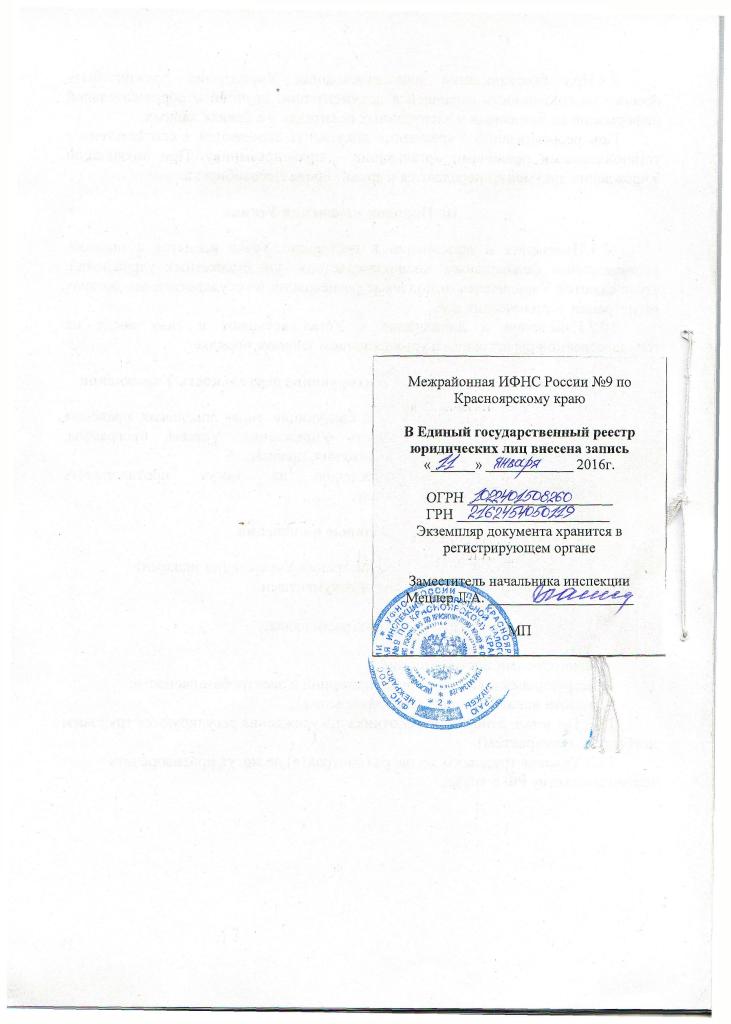 